Gruppo di Educazione Ambientale della Svizzera Italiana GEASI www.geasi.ch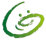 TARIFFARIO E REGOLAMENTO SPESE GEASI PER LE ATTIVITÀ SU MANDATO DEL DIPARTIMENTO DEL TERRITORIOAnimazioniMezza giornata (4 ore): 	CHF 240 Giornata intera (8 ore):	CHF 480Al di sotto della mezza giornata di 4 ore o tra le 5 e le 7 ore si applica la tariffa oraria di CHF 60 (in caso di frazioni di ora verrà applicata la relativa quota della tariffa oraria, con arrotondamento non inferiore ai 15 minuti).Se il viaggio dal domicilio al luogo dell’animazione supera i 25 km viene riconosciuta una indennità di trasferta forfettaria di CHF 60.FormazioniMezza giornata (4 ore):	CHF 360Giornata intera (8 ore):	CHF 720 Al di sotto della mezza giornata di 4 ore tra le 5 e le 7 ore si applica la tariffa oraria di CHF 90 (in caso di frazioni di ora verrà applicata la relativa quota della tariffa oraria, con arrotondamento non inferiore ai 15 minuti).Se il viaggio dal domicilio al luogo della formazione supera i 25 km viene riconosciuta una indennità di trasferta forfettaria di CHF 90.Nell’importo è compresa la preparazione e il dossier finale.Spese di TrasportoIn auto: CHF 0.60 al chilometro, fino a un massimo di CHF 60, calcolate dal domicilio al luogo di svolgimento dell’attività, andata e ritorno.Le spese di parcheggio vengono rimborsate per l’equivalente della durata dell’animazione/formazione, dietro presentazione della relativa ricevuta.In treno: viene rimborsato il viaggio di andata e ritorno, dietro presentazione del biglietto, dal domicilio al luogo dello svolgimento, in seconda classe e fino a un massimo di CHF 60.Per attività fuori dal Cantone viene rimborsato al massimo il prezzo giornaliero dei mezzi pubblici a partire dal domicilio al luogo di svolgimento dell’attività/formazione.Spese di preparazione e acquisto materialeViene rimborsato il materiale utilizzato effettivamente per la realizzazione/svolgimento dell’animazione/formazione, fino a un massimo di CHF 20 e dietro presentazione dei documenti di acquisto relativi. Cifre superiori vanno concordate con il segretariato.Non sono rimborsabili: il tempo necessario alla preparazione dell’evento, gli strumenti necessari alla preparazione del materiale (ad es. materiale di cancelleria, ecc.) che verrà utilizzato durante la giornata e il tempo necessario ad allestimento/riordino/ smantellamento.Altre spese non sono previste, eventuali eccezioni sono da concordare anticipatamente con il segretariato.Vitto e alloggioSulle attività di una giornata viene rimborsato il pranzo dietro presentazione di scontrino per un massimo di CHF 20. Se il pranzo è offerto dall’ente organizzatore dell’attività, non è possibile richiederne il rimborso.Se l’attività/formazione prevede la presenza serale, viene corrisposto l’importo di massimo CHF 30 per la cena, dietro presentazione di scontrino.Per eventuali attività fuori Cantone, viene rimborsata la notte in albergo per un massimo di CHF 150 (camera singola 3 stelle inclusa la colazione, allegando documentazione relativa).Contributi socialiGEASI è iscritto come datore di lavoro presso l’Istituto delle assicurazioni sociali da maggio 2020, quindi le attività svolte per il GEASI sono considerate come dipendenti. Per quel che concerne i contributi AVS/AI/IPG/AD si procede nel seguente modo:Se la persona ingaggiata possiede una dichiarazione della sua indipendenza dell’Istituto delle assicurazioni sociali, non vengono detratti i contributi.Se la persona ingaggiata non possiede una dichiarazione della sua indipendenza dell’Istituto delle assicurazioni sociali, vengono detratti i contributi solo qualora il salario annuo superi i CHF 2'300 o su richiesta della persona ingaggiata. Così deciso dal comitato riunitosi l’ 11 febbraio 2021. 